Circular n.º 033/2017 – CIE/NIT                           					Osasco, 23 de janeiro de 2017.Prezado(a):Supervisor (a) de Ensino e Gestor (a) de Escola, Assunto: Comunicado DETEC/CIMA 001/2017 – Vistoria Vivo - Programa Banda Larga nas Escolas (PBLE) Em atendimento ao COMUNICADO 001/2017 –  DETEC/CIMA de 23/01/ 2017, o Centro de Informações Educacionais e Gestão da Rede Escolar – CIE e o Núcleo de Informações Educacionais e Tecnologia - NIT, reencaminham anexo o Comunicado em epígrafe, para conhecimento e providências.Salienta-se que o referido comunicado não estabelece cronograma individual para cada Escola, desta forma, é necessário que todas as Escolas permaneçam atentas para todas as visita da operadora VIVO, a fim de identificar o objetivo da mesma e realizar o devido acompanhamento.         Contando com a atenção de todos, antecipadamente agradece e se coloca à disposição para o caso de dúvidas  ou dificuldades, através do e-mail: deoscnit@educacao.sp.gov.br 		                                                                                                                                               Atenciosamente,		                                                                                                                            Teresa Cristina Roque PiresDiretor Técnico II- CIECarlos Robercio PereiraDiretor Técnico I – NITDe acordo:Irene Machado PantelidakisRG. 17.594.614Dirigente Regional de EnsinoComunicado DETEC/CIMA 001/17 – Vistoria Vivo - Programa Banda Larga nas Escolas (PBLE) – 23/01/2017Departamento de Tecnologia de Sistemas e Inclusão Digital – DETECVistoria Vivo - Programa Banda Larga nas Escolas (PBLE) Informamos que a operadora de telefonia fixa Telefônica S.A./Vivo deu início as vistorias nas unidades escolares da SEE/SP, objetivando efetivar a implantação do link de internet disponibilizado através do Programa Banda Larga nas Escolas (PBLE), do Ministério da Educação.O PBLE tem como objetivo conectar todas as escolas públicas urbanas à Internet, , rede mundial de computadores, por meio de tecnologias que propiciem qualidade, velocidade e serviços para incrementar a educação no país, com links de no mínimo 2 Mbps (ampliação obrigatório vigente a partir do ano de 2011).Nessa visita, os técnicos da Telefônica S.A./Vivo verificar se a infraestrutura (cabeamento lógico e modem) do PBLE estão devidamente implantados. Caso não estejam, será efetuada a instalação do modem e cabeamento lógico, que irá distribuir o sinal da internet.Salienta-se os seguintes pontos:Para liberar a entrada dos técnicos, a escola deverá verificar se o mesmo está devidamente uniformizado, com crachá da operadora, e portando ordem de serviço correspondente;A infraestrutura de cabeamento e o modem deverão ser instaladas de forma separada à infraestrutura (Rack, cabeamento e equipamento de redes correspondentes) do link Intragov hoje em funcionamento nas unidades;Após a instalação do modem, o técnico da Vivo irá testar a velocidade da conexão que, obrigatoriamente, deverá ser de no mínimo de 2 Mbps.Cabe informar que esta Coordenadoria está pleiteando integrar a utilização da conexão ofertada pelo PBLE junto aos links oficiais da Intragov, afim de direcionar todos os recursos disponíveis para o uso nas ações administrativas e pedagógicas da pasta.Atenciosamente. DETEC - Departamento de Tecnologia de Sistemas e Inclusão DigitalCIMA - Coordenadoria de Informação, Monitoramento e Avaliação Educacional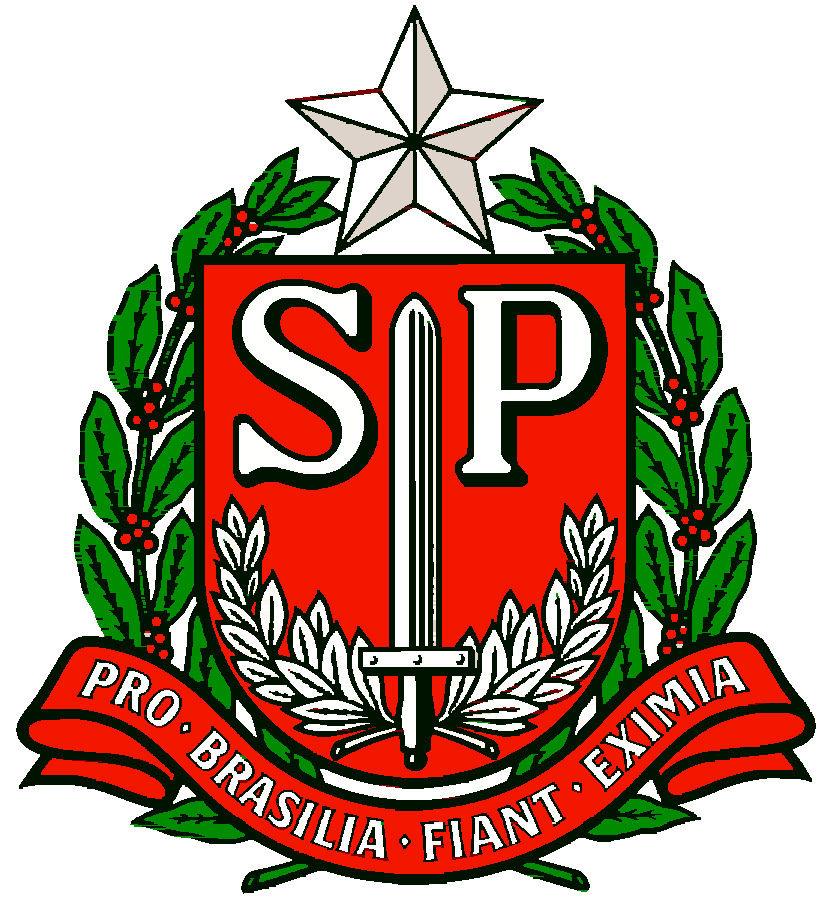 